ORGANIZADOR GRÁFICO DE UNIDAD DIDÁCTICA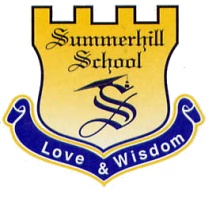 Asignatura:   Educación física                                                         Unidad Nº:       2                     Grado: TerceroProfesor:       Oscar Monsalve Pachón                       __________    Fecha: _13 abril del 2021__ HILOS CONDUCTORES:TÓPICO GENERATIVO:METAS DE COMPRENSIÓN:¿Para qué trabajar la velocidad de reacción en casa mejorando el estado físico y técnico?¿Cómo realizar trabajos de recepción y habilidad en casa y con qué elementos?Identificará los principales movimientos de habilidad y destreza en la coordinación general por medio de algunos elementos caseros. Aplicará secuencias de movimiento con y sin elemento teniendo en cuenta la coordinación general y el acondicionamiento físico.DESEMPEÑOS DE COMPRENSIÓNTIMEVALORACIÓN CONTINUAVALORACIÓN CONTINUAACCIONES REFLEXIONADASFORMASCRITERIOS DEL ÁREAETAPAEXPLORA-TORIAAplicar movimientos de acondicionamiento físico como base del esquema corporal.Desarrollar ejercicios básicos de velocidad de reacción. Trabajar movimientos de velocidad de reacción en contexto (aplicado a deportes).Ejecución de juegos con tiempos de trabajo en diferentes posturas.4 semanasAplicando secuencias cortas de movimientos de fuerza y resistencia.Desarrollando trabajos de habilidad y destreza sin elemento con tiempos de ejecución.Controlando movimientos en contexto aplicado a diferentes deportes.Desarrollando ejercicios de control individual con diferentes elementos. 1er Avance del proyecto de síntesis: Ejecución de trabajos con y sin elemento aplicados a los deportes Formación y realización técnicaETAPAGUIADAIdentificar movimientos de coordinación con y sin elementos en el deporte trabajado.Ejecutar recepción y lanzamiento de elementos a diferentes puntos y trayectorias.Aplicar secuencias de acondicionamiento físico con y sin elementos.3 semanasAplicando secuencias técnicas básicas de los deportes en contexto.Aplicando distintos juegos recreativos.Realizando trabajo cardio vascular con y sin elemento2do Avance del proyecto de síntesis: juegos recreativos con y sin elementos y trabajo físico.Desarrollo físico motorIntegración socio-culturalExpresión corporalPROYECTODE SÍNTESIS¡ANIMO PULPULPOS!Circuito de habilidades coordinativas en secuencias cortas. 1 semanasProyecto de síntesisDesarrollando ejercicios de coordinación con tiempos y movimientos específicos.Recreación y lúdica 